PROVEEDURIA MUNICIPALDICTAMEN DE EXCEPCIÓN A LA LICITACIÓN PÚBLICA, OPTANDO POR EL PROCEDIMIENTO DE ADJUDICACIÓN DIRECTA PARA LA CONTRATACIÓN DE SERVICIOS PROFESIONALES PARA UN DICTAMEN DELITOS AMBIENTALES PARA EL MUNICIPIO DE ZAPOTLAN EL GRANDE, CON VALIDEZ LEGALEn Ciudad Guzmán, Municipio de Zapotlán el Grande, Jalisco, a los 28 días  del mes de abril de 2022, la que suscribe M.C.I. Rosa María Sánchez Sánchez, en mi carácter de Coordinadora del Departamento de Proveeduría Municipal del H. Ayuntamiento de Zapotlán el Grande, Jalisco, tengo a bien emitir el presente Dictamen de excepción a la Licitación Pública, Optando por el procedimiento de adjudicación directa para la contratación de servicios profesionales para un díctame en Delitos Ambientales  para el Municipio de Zapotlán el Grande Jalisco,  en términos de lo que disponen la Ley de Compras Gubernamentales, enajenaciones y Contratación de servicios del Estado de Jalisco y sus Municipios y el Reglamento de compras gubernamentales, contratación de servicios, arrendamientos y enajenaciones, para el Municipio de Zapotlán el Grande. El que fundo y motivo bajo los siguientes:A N T E C E D E N T E SCon fecha 28 de abril del año en curso, recibí un oficio con número 133/2022 Y 136/2022, firmados al calce por Ing. Jaime Antonio Cortes Ochoa, en su carácter de Coordinador General de Servicios Públicos, donde me solicita la contratación de servicios profesionales para un dictamen de Estudio en delitos  Ambientales para el Municipio de Zapotlán el Grande.  CONSIDERACIONES: La Constitución Política de los Estados Unidos Mexicanos, en su artículo 115, señala que los estados tienen como base de su división territorial y de su organización política y administrativa el Municipio libre, a quien se dota de personalidad jurídica y de la facultad de manejar su patrimonio conforme a la Ley.El Reglamento de Compras Gubernamentales, Contratación de Servicios, Arrendamientos y Enajenaciones, para el Municipio de Zapotlán el Grande, Jalisco, tiene por objeto regular en el ámbito administrativo, los procedimientos que deberán observar, los servidores públicos de las coordinaciones, direcciones, jefaturas, departamentos, organismos públicos descentralizados y comités del Ayuntamiento de Zapotlán el Grande, Jalisco; en relación a los trámites respecto de las operaciones de Compras, contratación de servicios, arrendamientos y Enajenaciones Gubernamentales del Municipio de Zapotlán el Grande, Jalisco, sujetándose a los procedimientos que se establecen para la adquisición y enajenación de bienes, así como a la contratación de servicios en lo que respecta al patrimonio público.El artículo 42 del Reglamento señalado en el párrafo anterior, establece que tratándose de adquisiciones, el Departamento de Proveeduría seleccionará la modalidad de adquisición aplicable dentro de los cinco días hábiles posteriores a la presentación de la misma.El artículo 43 de dicho Reglamento prevé que para garantizar la transparencia de las adquisiciones de bienes, servicios o arrendamientos objeto del mismo, Proveeduría se sujetara a las siguientes modalidades:I.- […]:I. Por Adjudicación Directa cuando:Existan necesidades apremiantes, imprevistas o extremas;La carencia de bienes o servicios pongan en peligro la vida de ciudadanos o sus bienes;d) Se trate de bienes y servicios artísticos, culturales o profesionales;e) Se trate de compras cuyos montos sean menores a 2,000Unidades de Medida Actualización vigentes en el momento de la cotización;Se consideran delitos ambientales federales, entre otros: Realizar actividades con materiales o residuos peligrosos que dañen la salud pública, la flora y fauna silvestre, los recursos naturales o los ecosistemas. Descargar contaminantes a la atmósfera, que ocasionen daños a los recursos naturales y la errónea gestión de residuos como son  RESIDUOS SÓLIDOS que son  aquellos generados en los hogares, que resultan de la eliminación de los materiales que se utilizan en todas las actividades domésticas, los productos que se consumen y de sus envases, empaques; los residuos que provienen de cualquier otra actividad dentro de establecimientos o en la vía pública que genere residuos con características domiciliarías, y los resultantes de la limpieza de las vías y lugares públicos, siempre que no sean considerados por la Ley como residuos de otra índole.
y los RESIDUOS PELIGROSOS: Todos aquellos con características de corrosividad, reactividad, explosividad, toxicidad, inflamabilidad, o que contengan agentes infecciosos que les confieran peligrosidad, así como, envases, recipientes y suelos que hayan sido contaminados cuando se transfieran a otro sitio, 
RESIDUOS DE MANEJO ESPECIAL: Son aquellos que no reúnen las características para ser considerados como peligrosos o como residuos sólidos, o que son producidos por grandes generadores de residuos sólidos.En el presente caso resulta procedente realizar la contratación de servicios profesionales para la elaboración de un dictamen en delitos ambientales, para la evaluación del servicio de recolección traslado, tratamiento y disposición final de residuos sólidos urbanos y de manejo especial del municipio, con validez legal ya que de no llevarse a cabo este dictamen y no cumplirse con las normas ambientales se pone en riesgo la salud de los habitantes del Municipio de Zapotlán el Grande Jalisco. Ahora bien, de conformidad con el artículo 115 fracciones III, de la Constitución Política de los Estados Unidos Mexicanos, los Municipios tendrán a su cargo las funciones y servicios públicos siguientes:Limpia, recolección, traslado, tratamiento y disposición final de residuos;Mercados y centrales de abasto.Panteones.Rastro.Calles, parques y jardines y su equipamiento;Seguridad pública, en los términos del artículo 21 de esta Constitución, policía preventiva municipal y tránsito; Los demás que las Legislaturas locales determinen según las condiciones territoriales y socio-económicas de los Municipios, así como su capacidad administrativa y financiera. En ese orden de ideas, la limpia, recolección, traslado, tratamiento y disposición final de residuos; es una función del Estado a cargo de la Federación, las entidades federativas y los Municipios, cuyos fines son salvaguardar el medio ambiente y la salud de los habitantes del municipio, así como la sanción de las infracciones administrativas, en los términos de la ley, en las respectivas competencias que esta Constitución señala. El Municipio de Zapotlán el Grande se cuenta con la concesión de la recolección de los residuos sólidos urbanos y manejo especial de los mismos, sin el cual, no sería posible prestar el servicio en los términos ordenados por nuestra Carta Magna.Es necesario revisar la administración y manejo de todas las actividades humanas que influyen sobre el medio ambiente. En este dictamen se analizará el conjunto de actividades humanas que haya o pueda poner en riesgo el ordenamiento racional del ambiente para un proyecto determinado. Con lo anterior se justifica la contratación de los servicios, en términos de lo dispuesto por el artículo 43 fracción II, incisos a), b), d) y e), del Reglamento de Compras Gubernamentales, Contratación de Servicios, Arrendamientos y Enajenaciones, para el Municipio de Zapotlán el Grande, Jalisco, con el fin de no incurrir en delitos ambientales que pondría en riesgo la seguridad de los ciudadanos.Las autoridades competentes, según corresponda, proporcionarán los dictámenes técnicos o periciales que se les solicite, por efecto de alguna denuncia presentada en la comisión de delitos ambientales y de las de reparación de dañosPor lo anterior, se dictamina procedente la Contratación De Servicios Profesionales Para un Dictamen de Estudio en delitos Ambientales para el Municipio de Zapotlán el Grande.DESCRIPCIÓN DE LOS SERVICIOS A CONTRATAR:INVESTIGACIÓN DEL MERCADO:  Como parte de la investigación de mercado se manifiesta que realizo una búsqueda de un Perito Autorizado por el Consejo de la Judicatura Poder Judicial del Estado de Jalisco, en materia de:- Criminalista en hecho de tránsito terrestre.- Impacto Ambiental.- Fraude Bancario.- Acústica Forense.- criminalista de Campo.- Delitos Ambientales.- Física Forense.- Gestión Ambiental.- Impacto al tránsito y Diseño Vial.- Incendios. - Informática Forense. Por lo que se determina que el DR. IGNACIO OMAR MIRELES LOERA cuenta con la autorización antes mencionada con las especialidades de: Título de Doctorado en Ciencias en Biosistemática, Ecología y Manejo de Recursos Naturales Agrícolas.Cedula profesional de Licenciatura en Física, año 2012, con cédula profesional 7465127Cedula profesional de Licenciatura en Física, año 2016, con cédula profesional PJE 215219 Maestría en Ciencias en Hidrometeorologia, año 2016, con cédula profesional 9523920Maestría en Ciencias en Hidrometeorologia, año 2017, con cédula profesional PEJ 239643. Por lo que derivado de la información se manifiesta que el proveedor antes mencionado cumple satisfactoriamente con los requisitos para la presente adjudicación. Mismo que es propuesto por Centro de Estudios Experimentales (CENEXP). EL MONTO DE LA CONTRATACIÓN Y FORMA DE PAGOPrecio total, desglosado impuestos y contribuciones correspondientes.El costo incluye Audiencia adicional y viáticos. PROVEEDOR PROPUESTO PARA LA ADJUDICACIÓN:DR. IGNACIO OMAR MIRELES LOERA en su carácter de persona física con R.F.C. ---------, con domicilio fiscal en ----, Colonia parques de Tesitan C.P. 45200 en Zapopan Jalisco., el cual declara que cuenta con la experiencia suficiente en los servicios solicitados.   INT.O ZAPOPAN, JAL.RESOLUTIVOS:PRIMERO.- Que valorados los aspectos legales, técnicos y económicos y con el fin de asegurar las mejores condiciones disponibles para el Municipio de Zapotlán el Grande, Jalisco, resulta conveniente contratar la prestación de servicios para, para la realización del dictamen en Estudio Base en Delitos  Ambientales para  municipio de Zapotlán el grande.EconomíaEl presente criterio se acredita en virtud de que se contratará a la persona física que tiene la capacidad técnica, económica y cumple con estas características, garantiza buen precio y en relación directa con especialidad y calidad de los servicios en valor de mercado cumple con las condiciones requeridas, en beneficio del Gobierno Municipal. Por lo que se adjudica en forma directa a la persona jurídica DR. IGNACIO OMAR MIRELES LOERAEficienciaLa eficiencia la debemos entender como el uso racional de los medios con que se cuenta para alcanzar un objetivo predeterminado, así como la capacidad de alcanzar los objetivos y metas programadas con el mínimo de recursos disponibles asegurando el logro de los objetivos propuestos en el menor tiempo posible, maximizando los recursos disponibles en el Municipio y previendo altos estándares de calidad con los servicios requeridos.Este criterio se acredita, en virtud de que la contratación de servicios antes mencionados, es precisamente lo que garantiza la solicitud de dictamen en Estudio en Delitos Ambientales  realizada por el Ing. Jaime Antonio Cortes Ochoa Coordinador General de Servicios Públicos Municipales, en cuestiones ambientales del Municipio de Zapotlán el Grande, Jalisco.  EficaciaEste criterio se acredita en virtud de que la contratación de la prestación de servicios, cubrirá las necesidades del Coordinador General de Servicios Públicos Municipales de este Municipio y con ello cumplirá con las obligaciones contraídas con la ciudadanía en materia ambiental. Imparcialidad Este criterio se acredita, en virtud de que la selección del procedimiento de Adquisición Urgente, encuadra en el artículo 43 fracción II, incisos a), b), y c), del Reglamento de Compras Gubernamentales, Contratación de Servicios, Arrendamientos y Enajenaciones, para el Municipio de Zapotlán el Grande, Jalisco, 43, Fracción II. Por proveedor único cuando: a) Existan necesidades apremiantes, imprevistas o extremas; b)	La carencia de bienes o servicios pongan en peligro la vida de ciudadanos o sus bienes; d) Se trate de bienes y servicios artísticos, culturales o profesionales; e) Se trate de compras cuyos montos sean menores a 2,000Unidades de Medida Actualización vigentes en el momento de la cotización; conociéndose que el proveedor realiza las ofertas con los mejores beneficios para el Gobierno Municipal, y que cuenta con la capacidad y experiencia para participar en esta contratación.HonradezEste criterio se acredita en virtud de que se están utilizando los medios legales establecidos en el Reglamento de Compras Gubernamentales, Contratación de Servicios, Arrendamientos y Enajenaciones, para el Municipio de Zapotlán el Grande, Jalisco, para llevar a cabo la adquisición referida a través del procedimiento de adquisición urgente, justificándose la excepción a la Licitación Pública.Periodo durante el cual se prestará el servicio.3 semanas en campo y 5 semanas en vaciar información y detallar dictámenes. Para las audiencias se arrendará fecha.Intervalos en los que se prestará el servicio.Se agrega Diagrama de GANTT con posible fecha de inicio (Nota: La fecha puede variar dependiendo del contrato o aprobación del anticipo). 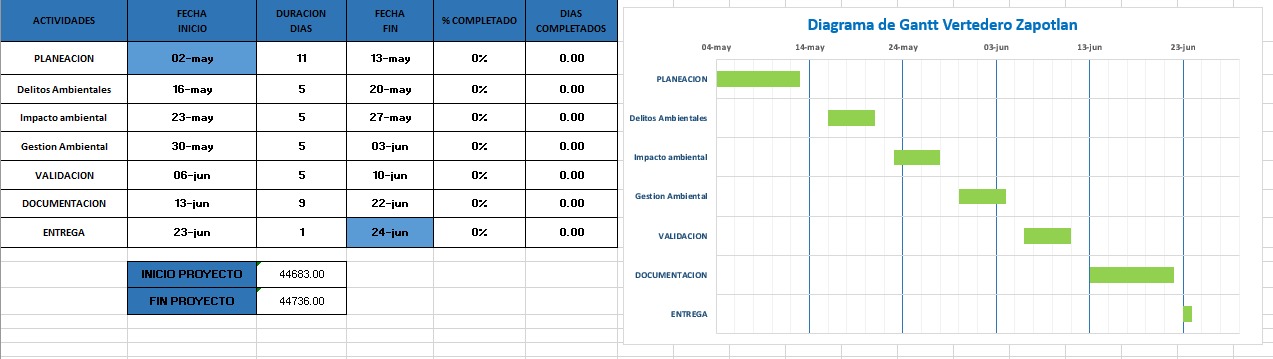 Número de personas que prestarán el servicio.De 8 a 10 personas.Entregables.Documento del Dictamen en Delitos Ambientales.El Tiempo de Entrega del dictamen se realizara.8 semanas a partir de la firma del contrato u aprobación del anticipo. Lugar de Entrega.Oficinas de Servicios Públicos de Zapotlán u oficina del Centro de Estudios Experimentales (CENEXP) como lo prefieran.Forma de Pago.Para que el diestro comience el trabajo se requiere del 50% de los honorarios fijados, el otro 50% al finalizar el trabajo. En caso de otorgarse la garantía se deberá emitir fianza a favor del municipio de Zapotlán el Grande por el 100% del anticipo. Garantía de calidad. Los diestros trabajan con un estricto código de ética, por lo que el dictamen solo mostrara lo que se puede demostrar con el método científico.La persona designada para dar seguimiento al proceso de la contratación una vez realizadas las gestiones para la contratación y generar un acta de entrega recepción de los servicios y proporcionar a proveeduría copia del dictamen emitido el   Lic. Federico Ochoa Castrejón.SEGUNDO. Se emite el presente Dictamen de procedencia debidamente motivado y fundado de conformidad con Reglamento de compras gubernamentales, contratación de servicios, arrendamientos y enajenaciones, para el Municipio de Zapotlán el Grande,    El prestador de servicios manifiesta que no hay rembolso en caso de que el dictamen so se desahogue. Se notifica que el contrato derivado del presente dictamen queda sujeto a la disponibilidad presupuestal del ejercicio fiscal 2022, sin que esto genere ninguna responsabilidad para el Municipio de Zapotlán el Grande Jalisco.   TERCERO.- Notifíquese el contenido del presente dictamen, en la sesión del comité de adquisiciones gubernamentales, contratación de servicios, arrendamientos y enajenaciones, para el Municipio de Zapotlán el Grande.  Para los fines legales y administrativos a que haya lugar. Así lo provee y dictamina.MCI. ROSA MARIA SANCHEZ SANCHEZCoordinadora de Proveeduría MunicipalCiudad Guzmán, Municipio De Zapotlán el Grande Jalisco a 28 de abril de 2022“2022 AÑO DE LA ATENCIÓN INTEGRAL A NIÑAS, NIÑOS Y ADOLECENTES CON CANCER EN JALISCO”“2022, AÑO DEL CINCUENTA ANIVERSARIO DEL INSTITUTO TECNOLOGICO DE CIUDAD GUZMAN”RECURSOS FISCALES PROPIOS DEL MUNICIPIO   Devengados de la partida presupuestal 332 Servicios de diseño, arquitectura, ingeniería y actividades relacionadas.DESCRIPCION DE LOS SERVCIOS DICTAMEN EN DELITOS AMBIENTALESComo referencia, dentro de los peritajes que puede rendir el personal adscrito a la Procuraduría Federal de Protección al ambientales que corresponde a los siguientes:ForestalVida silvestreImpacto AmbientalEn materia de sustancias consideradas peligrosas.Para el caso del dictamen de delitos ambientales se tiene que ubicar el delito en alguno dentro delos 4 puntos para abordarlo con forme a la Guía Técnica para la elaboración de Dictámenes Periciales en Materia Ambiental.DESCRIPCIÓNCOSTO DEL SERVICIODictamen en Delitos Ambientales                       (Incluye IVA, Audiencia y Viáticos)$75,000.00IVA$12,000.00TOTAL$87,000.00